Cornell UniversityStaff Position DescriptionThe university job title classification will be determined in accordance with the Position Classification Process. Please refer to Preparing the Staff Position Description prior to completing this document.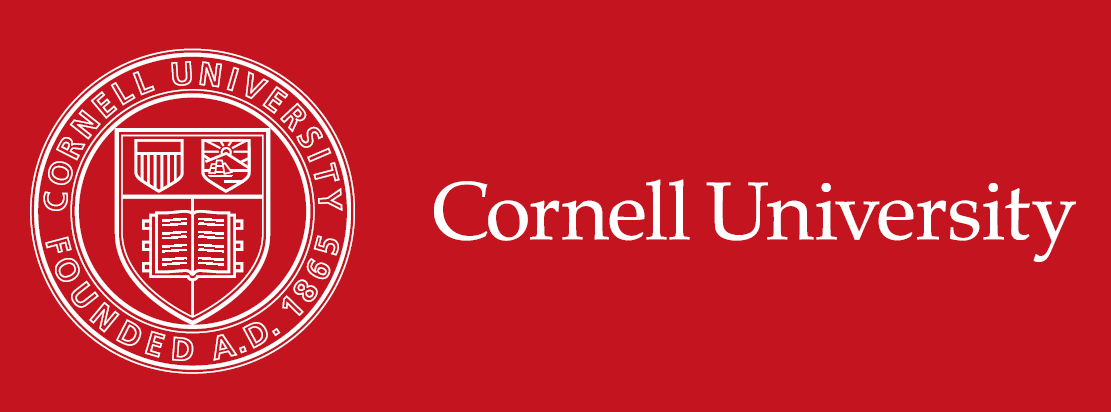 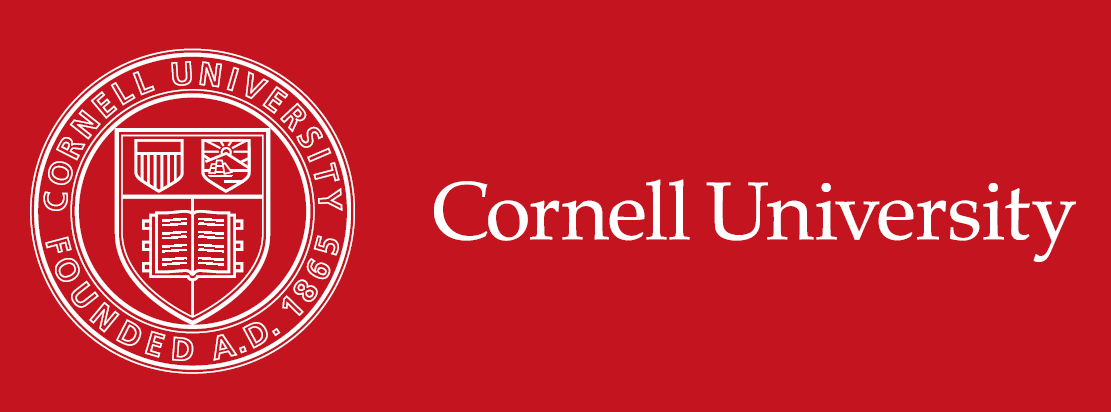 Skills	Examples of Demonstrated BehaviorAdditional Comments:  Use extra pages if necessary.Must have reliable transportation and a valid NYS Drivers’ license (mileage reimbursed)While much of the work will support regional specialists based in several locations, the position will be based at a centrally located extension facility in the Champlain Valley.Hours may be reduced to a minimum of 20 hours/week during winter months depending on available work and funding.Responsibilities may be expanded as successful candidate gains experience and knowledge. Current Incumbent, if any:Current Incumbent, if any:Current Incumbent, if any:Position #:00256548University Job Title:University Job Title:Technician ITechnician IPay Band:AWorking Title  (if different):Working Title  (if different):Working Title  (if different):Project Field Technician Exempt: Nonexempt: Department Name:CCE – Eastern New York Horticulture ProgramCCE – Eastern New York Horticulture ProgramCCE – Eastern New York Horticulture ProgramDept Code:104Immediate Supervisor’s Name and University Job Title:Charles Bornt - Extension AssociatePosition Summary and Preferred Qualifications are combined for any associated posting.Position Summary: Explain the purpose for the position and summarize the responsibilities.Cornell Cooperative Extension (CCE) provides the educational outreach functions for Cornell University’s role as New York State’s Land Grant University.  Programmatically, Cornell Cooperative Extension connects the College of Agriculture and Life Sciences (CALS) and the College of Human Ecology (CHE) with 55 off-campus Associations, Integrated Pest Management, New York State Sea Grant, Area Specialists, and CCE New York City. The Eastern New York Commercial Horticulture Program (ENYCH) is a Cornell Cooperative Extension Regional Agriculture Team that serves a large multi-county region in Eastern New York State. The team consists of 12 specialists and several technicians who work together with Cornell faculty and extension educators statewide to address the issues that impact the industry. The programs provide educational opportunities and information to producers, processors and agri-business professionals, arming them with the knowledge to profitably produce vegetable, tree fruit, small fruit and grape crops, contributing to the viability of farms and the economic well-being of New York State.Under the direction of regional fruit specialists (Extension Associates), provide technical and program support in carrying out research and outreach that will ultimately enhance the profitability and sustainability of the tree fruit, small fruit, grape and vegetable  industry served by the ENYCH.  Travel to research plots on commercial farms throughout the region served by the ENYCH to assist in the collection and recording of data.  Scout for insects, diseases, weeds and crop damage in research plots and commercial farms and maintain good records. Work will frequently be performed in commercial fields that have been sprayed with pesticides, and will require training in Worker Protection Standards (WPS) to understand the safe field re-entry period and practices.  Perform basic data entry and summary.  Assist in logistical setup for educational meetings and events throughout the region.  Ensure that all protocols and procedures adhere to safety requirements. This is a one year appointment with possible extension depending on funding and performance. Hours may be reduced to a minimum of 20 hours/week during winter months depending on available work and funding. This position will be located in the Lake Champlain Valley region of New York State.Required Qualifications: Specify required minimum equivalency for education, experience, skills, information systems knowledge, etc.Formal training beyond a High School Diploma of 6 months or the equivalent combination of education and experience. Proven ability to work independently in collecting and summarizing data.Competence utilizing current computer technology, i.e. Windows - Excel/Word/PowerPoint.Excellent communication skills (both oral and written).  Strong organizational skills and attention to detail; able to prioritize multiple activities and tasks while meeting deadlines.Excellent customer service skills; must be able to work effectively with a diverse clientele.Must be able to work outdoors in all types of weather.Will be expected to work flexible hours, occasional evenings and weekend as job functions require.Must be able to meet the travel requirements of the position, including having reliable transportation or having and maintaining a valid driver’s license along with the ability to meet Cornell’s driving requirements. Visual concentration, attention to detail and manual dexterity are required.Ability to lift up to 50 pounds.Must exercise sound and ethical judgment when acting on behalf of the University.Preferred Qualifications: Specify preferred specialized education, field and/or certifications.Associate’s or Bachelor’s Degree with coursework in entomology, plant pathology, plant physiology, weed science, horticulture, and/or agronomy.  Experience supporting research projects, including data collection and summary. Experience working in agriculture, fruit and/or vegetable production.Possess or have the ability to acquire a New York State Certified Pesticide Applicators License.Responsibilities/Essential Functions:  List the position’s assigned responsibilities and estimate percentage of annual time spent on each responsibility.  Include only the essential functions that are fundamental and necessary to the position.  Responsibilities/Essential Functions:  List the position’s assigned responsibilities and estimate percentage of annual time spent on each responsibility.  Include only the essential functions that are fundamental and necessary to the position.  Approximate % of time, AnnualizedTechnical Support (majority of this work will be from April through October) Provide technical support to area Extension Associates in carrying out research activities that will ultimately enhance the profitability and sustainability of the tree fruit, small fruit, vegetable and grape  industry in Eastern New York.Prepare plot stakes and other materials needed for field research.Assist with crop planting and orchard and vineyard maintenance.Scout for insects, diseases, weeds, and crop damage in research plots and farm orchards and fields and maintain accurate records.Assist with crop harvests, measuring, and recording yields. Transportation of samples to storage sites or to research facilities for further analysis.Assist in other field work and projects in commercial fruit farms as needed.25%Data Collection (majority of this work will be from May through September)Travel to research plots in the region to collect data.Collect field data from research and demonstration projects including variety trials. Frequently requires tedious counting of insects, disease lesions, and weed species.Use balances or scales to weigh samples, use of PSNT or pH meters or test kits.Set up insect pheromone traps in grower fields.Count the number of insects collected each week and replace lures as required.Report data to trap network coordinator on a weekly basis.25%Data Management (majority of this work will be from November to March)Data entry into Excel spreadsheets.Utilize simple data analysis using Excel or other basic statistics software.Prepare data tables, charts and information for presentations using Microsoft Office.25%Outreach Support (majority of this work will be from November to March)Provide support to Extension Associates/Specialists in carrying out various outreach activities throughout the program region.Assist with horticultural projects and educational programs supported by the ENYCH.Assist in logistical setup for educational meetings and events. Secure meeting sites, assist with registration, purchase food and beverages, copy handouts, assist with AV set up and meeting evaluation.15%Safety ComplianceParticipate in Worker Protection Safety (WPS) training in order to work in fields where pesticides have been applied.Ensure that all protocols and procedures adhere to safety requirements as mandated an in cooperation with the Cornell Office of Occupational and Environmental Health in the College of Agriculture and Life Sciences.5%Personal and Professional DevelopmentSeek out and attend educational seminars and training meetings as required by supervisor.Continuously maintain all required educational and position qualifications to fulfill all job requirements.Other duties and responsibilities as assigned.5%Total100%For each factor below, check the phrase that best fits the characteristics of this positionFor each factor below, check the phrase that best fits the characteristics of this positionFor each factor below, check the phrase that best fits the characteristics of this positionFor each factor below, check the phrase that best fits the characteristics of this positionPlease double-click the appropriate box and then choose the option “Checked”.Please double-click the appropriate box and then choose the option “Checked”.Please double-click the appropriate box and then choose the option “Checked”.Please double-click the appropriate box and then choose the option “Checked”.Minimum Education equivalency:Minimum Education equivalency:Complexity of Work / Decision-Making:Complexity of Work / Decision-Making:High School DiplomaHigh School DiplomaPredominantly follows established procedures, practice,Predominantly follows established procedures, practice,Training 6 months to 1year, technical trade-no degreeTraining 6 months to 1year, technical trade-no degreepolicy; makes routine decisions within prescribed limitspolicy; makes routine decisions within prescribed limitsAssociate’s DegreeAssociate’s DegreeOccasionally adapts procedures to resolve unusual cases;Occasionally adapts procedures to resolve unusual cases;Bachelor’s DegreeBachelor’s Degreemake some decisions requiring consideration of criteriamake some decisions requiring consideration of criteriaTraining beyond Bachelor’s, less that Master’s DegreeTraining beyond Bachelor’s, less that Master’s DegreeFrequently adapts procedures to resolve questionable cases;Frequently adapts procedures to resolve questionable cases;Master’s DegreeMaster’s Degreeoften makes decisions requiring consideration of criteriaoften makes decisions requiring consideration of criteriaPhD/EdD/JD/ or LLBPhD/EdD/JD/ or LLBOccasionally develops practice, suggests policy changes toOccasionally develops practice, suggests policy changes toMD/DVMMD/DVMresolve difficult cases resolve difficult cases Minimum Job-Related Experience:Minimum Job-Related Experience:Often develops practice, assists/influences decisions,Often develops practice, assists/influences decisions,Less than 6 monthsLess than 6 monthsrecommends policy changes to resolve difficult cases andrecommends policy changes to resolve difficult cases and6 months to 1 year6 months to 1 yearaddress emerging organizational changeaddress emerging organizational change1 to 2 years1 to 2 yearsRegularly develops policy to address organizational change;Regularly develops policy to address organizational change;2 to 3 years2 to 3 yearsregularly makes policy-setting decisionsregularly makes policy-setting decisions3 to 4 years3 to 4 yearsScope of decision-making activity:Scope of decision-making activity:4 to 5 years4 to 5 yearsFunctional area within department or minimalFunctional area within department or minimal5 to 7 years5 to 7 yearsstudent/employee effectstudent/employee effect7 but less than 10 years7 but less than 10 yearsMultiple functional areas with limited student/employeeMultiple functional areas with limited student/employeeMore than 10 yearsMore than 10 yearseffecteffectAccountability through Scope of Impact:Accountability through Scope of Impact:Entire department or moderate student/employee effectEntire department or moderate student/employee effectLimited; immediate group/departmentLimited; immediate group/departmentSeveral departments or significant student/employee effectSeveral departments or significant student/employee effectModerate; beyond the departmentModerate; beyond the departmentDirection Received:Direction Received:Substantial; beyond college/admin unitSubstantial; beyond college/admin unitDetailed instructions or guided by standard policy/procedureDetailed instructions or guided by standard policy/procedureSignificant; beyond universitySignificant; beyond universityGeneral SupervisionGeneral SupervisionInteraction within University:Interaction within University:Very general directionVery general directionReceive/provide informationReceive/provide informationLittle guidance; considerable latitude for exercising Little guidance; considerable latitude for exercising Assist others; provide/obtain cooperationAssist others; provide/obtain cooperationjudgment and self-directionjudgment and self-directionProvide guidance/coordinate activities/contribute to Provide guidance/coordinate activities/contribute to Support Skills-WritingSupport Skills-Writingwork groupswork groupsLimited writing requiredLimited writing requiredCoordinate major activities/sensitive situationsCoordinate major activities/sensitive situationsUsually issues standard responsesUsually issues standard responsesHigh level interaction; considerable diversity, highlyHigh level interaction; considerable diversity, highlyFrequently writes non-standard responsesFrequently writes non-standard responsessensitive and/or confidentialsensitive and/or confidentialFrequently writes extensive, non-standard responses based onFrequently writes extensive, non-standard responses based onInteraction with Students:Interaction with Students:specialized knowledge, interpretation of data and/or researchspecialized knowledge, interpretation of data and/or researchNone to limitedNone to limitedSupport Skills-ComputerSupport Skills-ComputerOccasional; provide informationOccasional; provide informationLimited use of computers; uses basic communication andLimited use of computers; uses basic communication andFrequent; provide advice on complex issues or provide Frequent; provide advice on complex issues or provide time-collection toolstime-collection toolsinstruction on more complex equipmentinstruction on more complex equipmentUses basic business/technical programs/applications toUses basic business/technical programs/applications toInteraction Outside University:Interaction Outside University:perform responsibilitiesperform responsibilitiesLimitedLimitedUses a variety of basic and advanced business/technicalUses a variety of basic and advanced business/technicalConduct straightforward business; provide informationConduct straightforward business; provide informationprograms/applications to perform responsibilities involvingprograms/applications to perform responsibilities involvingConduct complex business; Conduct complex business; data management and analysisdata management and analysisprovide/receive/analyze/develop guidance and adviceprovide/receive/analyze/develop guidance and adviceUses a wide-variety of advanced and complexUses a wide-variety of advanced and complexDevelop/make presentations and negotiateDevelop/make presentations and negotiatebusiness/technical programs/applications to manage data,business/technical programs/applications to manage data,Directing Others:Directing Others:systems, and information technology infrastructure;systems, and information technology infrastructure;No responsibility for othersNo responsibility for othersapplies programming skillsapplies programming skillsOccasional guidance to co-workersOccasional guidance to co-workersApplies advanced programming skills for wide-variety ofApplies advanced programming skills for wide-variety ofSupervises others who perform similar workSupervises others who perform similar workadvanced and complex business/technicaladvanced and complex business/technicalSupervises, assigns and reviews work of othersSupervises, assigns and reviews work of othersprograms/applications to refine/develop systems,  programs/applications to refine/develop systems,  Manages supervisorsManages supervisorsinformation technology, and data infrastructures.information technology, and data infrastructures.Broadly directs managersBroadly directs managersWorking ConditionsWorking ConditionsWorking ConditionsWorking ConditionsEssential Physical Requirements*VisualVisualHazardsTypically lifts less than 10 lbsNormal concentrationNormal concentrationLimited exposureTypically lifts 10 to 20 lbsClose concentrationClose concentrationChemicals/careful useTypically lifts 20 to 50 lbsClose concentration/manual dexterityClose concentration/manual dexterityChemicals/safety precautionsTypically lifts more than 50 lbsAcute concentration/eye-hand coordinationAcute concentration/eye-hand coordinationHighly toxic chemicals